НАРУЧИЛАЦКЛИНИЧКИ  ЦЕНТАР ВОЈВОДИНЕул. Хајдук Вељкова бр. 1, Нови Сад(www.kcv.rs)ОБАВЕШТЕЊЕ О ЗАКЉУЧЕНОМ УГОВОРУ У  ПОСТУПКУ ЈАВНЕ НАБАВКЕ БРОЈ 202-15-O, партија 2Врста наручиоца: ЗДРАВСТВОВрста предмета: Опис предмета набавке, назив и ознака из општег речника набавке: Набавка медицинске опреме за потребе Клинике за гинекологију и акушерство у оквиру Клиничког центра Војводине - Систем за пречишћавање у IVF лабораторији са хепа и угљеник-калијум филтерима33100000- медицинска опремаУговорена вредност: без ПДВ-а 305.500,00 динара, односно 366.600,00 динара са ПДВ-омКритеријум за доделу уговора: економски најповољнија понудаБрој примљених понуда: 1Понуђена цена: Највиша:  305.500,00 динараНајнижа:  305.500,00 динараПонуђена цена код прихваљивих понуда:Највиша: 305.500,00 динара Најнижа: 305.500,00 динараДатум доношења одлуке о додели уговора: 06.01.2016.Датум закључења уговора: 19.01.2016.Основни подаци о добављачу:„Galen-Fokus“ д.о.о., Хаџи Милентијева 34, Београд.Период важења уговора: до дана у којем добављач у целости испоручи наручиоцу добра која су предмет овог уговора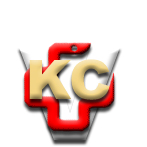 КЛИНИЧКИ ЦЕНТАР ВОЈВОДИНЕ21000 Нови Сад, Хајдук Вељка 1, Србија,телефон: + 381 21 487 22 05; 487 22 17; фаx : + 381 21 487 22 04; 487 22 16www.kcv.rs, e-mail: uprava@kcv.rs, ПИБ:101696893